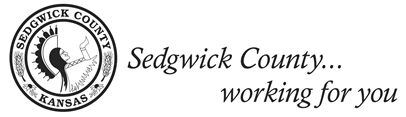 District 4 Citizens Advisory Board MeetingMinutesMonday, March 14th, 2022					                   Zoom Online Meeting6:00 p.m. 							          		                   VirtuallyBoard Members in Attendance: Jamie Buster, Ronald L. Colbert Sr., Zach Day, Nalini Fraser, Philip Fraser, Maria Elena Gonzalez, Mark Masterson, Rebecca OsbornCounty Representatives and Speakers: Commissioner Lacey Cruse, William Longnecker1. Call to OrderChairperson Jamie Buster called the meeting to order at 6:00 p.m. 	A quorum was present.2. Meeting Minutes from February 14th (1 minute)Mark Masters made a motion to approve the February 14th minutes. Maria Elena Gonzalez seconded the motion. The motion passed unanimously. 3. Zoning Case 2022-00003 (12 minutes) Senior Planner William Longnecker, MAPD, presented a conditional use request taking place in the district. The case is located on the north side of West 117th Street North and west of North Broadway Avenue.   The conditional use request is for a single plot cemetery on rural residential zoned property. The deceased owner wishes to be buried on the family farm. It is not unusual to find cemeteries in rural unincorporated Sedgwick County. The subject site is a 20.33-acre property. The cemetery is proposed to be located on the northeast corner of the site.The properties around the subject site are largely rural residential zoned properties. RR zoned Agricultural fields and agricultural accessory structures are located north of the site. RR zoned agricultural fields are located to the west. RR agricultural fields and a double-wide are located south. Staff recommends approval of the request. Conditions of approval include maintenance of subject site and conformance with the approved site plan. Mark Masterson asked what would happen if the property did change hands and the new owner did not want the cemetery. William Longnecker answered that it would be a private contractual matter.  Mark Masterson asked what would happen if the County had to foreclose on the property. William Longnecker answered that the conditional use stays with land no matter the owner. Ronald L. Colbert Sr. asked if this is a normal procedure. William Longnecker responded that this is a normal procedure for a cemetery in rural residential zones. William Longnecker stated there were no calls on this case. The son is the executor of this case. Ronald L. Colbert Sr. made a motion to approve the staff recommendation for the zoning change. Maria Elena Gonzalez seconded the motion. The motion passed unanimously. 4. Meeting Location Discussion (2 minutes)Chairperson Jamie Buster opened discussion on future meeting locations.  Maria Elena Gonzalez stated she is fine with zoom. Nalini Fraser stated she is fine with zoom. Commissioner Lacey Cruse stated she had no preference and that it is what the board decides. Zach Day stated he could go either way and it is whatever the board wants. Rebecca Osborne stated she likes the zoom meetings due to their convenience. Philip Fraser stated we should continue with zoom. Chairperson Jamie Buster stated the Board could continue with zoom for now. 5. Other Business (10 minutes)Chairperson Jamie Buster opened discussion on future topics.Zach Day explained that Park City had begun construction on a roundabout. It is projected to be 211 working days. Nalini Fraser mentioned she would be interested in circling back to the “You Matter” movement at some point. Commissioner Lacey Cruse mentioned she had signs left over and could disseminate them to Board members. Ronald L. Colbert Sr. provided updates from Valley Center. A 145-house housing development is planned. There are plans for a new recreation center. Mark Masterson asked Commissioner Cruse if the DOJ has responded to the Taskforce or the County. Commissioner Lacey Cruse responded that she has not heard if the DOJ has made an official response. Mark Masterson made a motion to adjourn the meeting at 7:25 p.m. Ronald L. Colbert Sr. seconded the motion. The motion passed unanimously. Next MeetingMonday April 11th, 2022 - Will be held over zoom at 6:00 pm.